Уполномоченное структурное подразделение – управление общественных связей Администрации города                              Ханты-МансийскаВремя приема документов: пн-пт с 09.00 час. до 17.00 час. местного времени (перерыв с 12.45 час. до 14.00 час.).адрес: г. Ханты-Мансийск, ул. Мира 13, кабинет 121;Телефон: (3467) 352-391, доб. 383, 481.Ответственные лица: Сагитова Жанар Ермековна, Саламаха Наталья Сергеевна., адрес: г. Ханты-Мансийск, ул. Мира 13, кабинет 121, телефон: (3467) 352-391, доб. 383, 481, адрес электронной почты: SagitovaJE@admhmansy.ru .Информационный раздел: «Инициативное бюджетирование» официального сайта органов местного самоуправления города Ханты – Мансийска: https://admhmansy.ru/rule/admhmansy/adm/public-relations-department/initsiativnoe-byudzhetirovanie/ 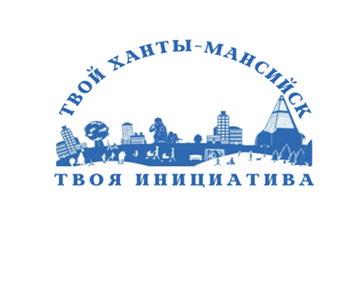 Контактная информация для получения содействия, консультаций по вопросам проведения конкурса, подготовки документов